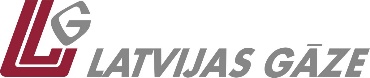 Объявление о созыве внеочередного собрания 
акционеров акционерного общества "Латвияс Газе"Правление акционерного общества "Латвияс Газе" на основании запроса акционера публичного акционерного общества «Газпром», созывает внеочередное собрание акционеров AO "Латвияс Газе" и сообщает, что оно состоится 9 октября 2019 года в Риге, ул. Вагону, 20. Начало собрания акционеров в 9.30. Регистрация начнется в 9.00.Все документы, связанные с собранием акционеров публикуются в следующих интернет-ресурсах: на интернет-странице AO "Латвияс Газе" www.lg.lv в разделе "Собрания акционеров", на интернет-странице Системы централизованного хранения официальной обязательной информации www.oricgs.lv и интернет-странице акционерного общества "Nasdaq Riga" www.nasdaqbaltic.com.Повестка дня:1.	Отзыв членов Совета Общества.2.	Избрание Совета Общества. Общее число акций и общее число акций с правом голоса AO "Латвияс Газе" составляет 39 900 000.Дата записи для участия акционеров в собрании акционеров – 1 октября 2019 года. Только лица, являющиеся акционерами на дату записи, имеют право количеством принадлежащих им акций участвовать во внеочередном собрании акционеров AO "Латвияс Газе" 9 октября 2019 года.Акционеры могут участвовать в собрании лично или при посредничестве своих законных представителей или уполномоченных. Акционеры при регистрации должны предъявить паспорт или иной документ, удостоверяющий личность. Представители и уполномоченные лица акционеров при регистрации должны предъявить паспорт или иной удостоверяющий личность документ, письменную доверенность представляемого акционера (формуляр доверенности доступен в www.lg.lv в разделе "Собрания акционеров"), а законные представители юридических лиц дополнительно должны предъявить документ, удостоверяющий уполномочие (выписка из Коммерческого регистра или подобный). Акционеры, представляющие не менее 1/20 основного капитала акционерного общества, имеют право в течение 5 дней со дня получения объявления о созыве акционерного собрания или в течение 7 дней со дня опубликования объявления потребовать от органа, созывающего собрание акционеров, включение дополнительных вопросов в повестку дня собрания. Дополнительные вопросы вместе с проектами решений, или пояснения к тем вопросам, по которым не предусматривается принятие решения, должны быть представлены органу, созывающему собрание акционеров. Акционеры в течение 7 дней со дня распространения объявления о созыве акционерного собрания имеют право подать проекты решений по вопросам, включенным в повестку дня собрания акционеров. Акционеры имеют право подать проекты решений по вопросам, включенным в повестку дня собрания, во время собрания, если все представленные собранию акционеров проекты решений рассмотрены и отклонены.Акционер или группа акционеров имеют право выдвинуть на избрание в Совет своих кандидатов с таким расчетом, чтобы при делении представленного этим акционером или группой акционеров капитала с правом голоса на количество выдвигаемых кандидатов, у каждого кандидата было не менее пяти процентов от капитала с правом голоса, представленного на собрании акционеров. Каждый, выдвинутый таким образом кандидат включается в список для избрания членов Совета. Просим своевременно выдвигать кандидатов в члены Совета, проинформировав об этом правление АО "Латвияс Газе" до 8 августа 2019 года. Согласно нормативному регулированию все кандидаты в члены Совета должны подать письменное согласие и копию документа, удостоверяющего личность. По тем кандидатам, которые не работали в настоящем Совете, необходимо представить также следующую информацию – имя, фамилия, дата рождения, образование, опыт работы в течение последних трех лет, действующие должности на других предприятиях, владение акциями АО "Латвияс Газе", а также цифровую фотографию (эту информацию необходимо отправить на: investor.relations@lg.lv).Если акционер не менее чем за 7 дней до собрания акционеров подает правлению письменный запрос, правление не позднее чем за 3 дня до собрания акционеров предоставляет ему запрошенные сведения о вопросах, включенных в повестку дня. Правление обязано по запросу акционеров представить собранию сведения об экономическом положении акционерного общества в объеме, необходимом для рассмотрения соответствующего вопроса повестки дня и принятия объективного решения.Акционеры AO "Латвияс Газе" в интернет-ресурсах могут ознакомиться с проектами решений по вопросам, рассматриваемым на собрании акционеров, которые публикуются незамедлительно после их занесения в повестку дня или получения. Акционеры могут очно ознакомиться с материалами, а также внести предложения по вопросам, которые подлежат включению в повестку дня собрания акционеров:с 25 сентября 2019 года до 8 октября 2019 года по рабочим дням с 10.00 до 15.00, в Риге, ул. Вагону, 20, в помещениях AO "Латвияс Газе", сообщив о визите в предшествующий рабочий день по телефону +371 67374369 или по электронной почте investor.relations@lg.lv;в день собрания акционеров – по месту регистрации акционеров.Правление акционерного общества "Латвияс Газе"Акционерное общество "Латвияс Газе"Единый регистрационный № 40003000642Юридический адрес: ул. Вагону, 20, Рига, LV-1009Дополнительная информация: Эсмеральда Балоде-Буракател.: +371 67 374 369, investor.relations@lg.lv